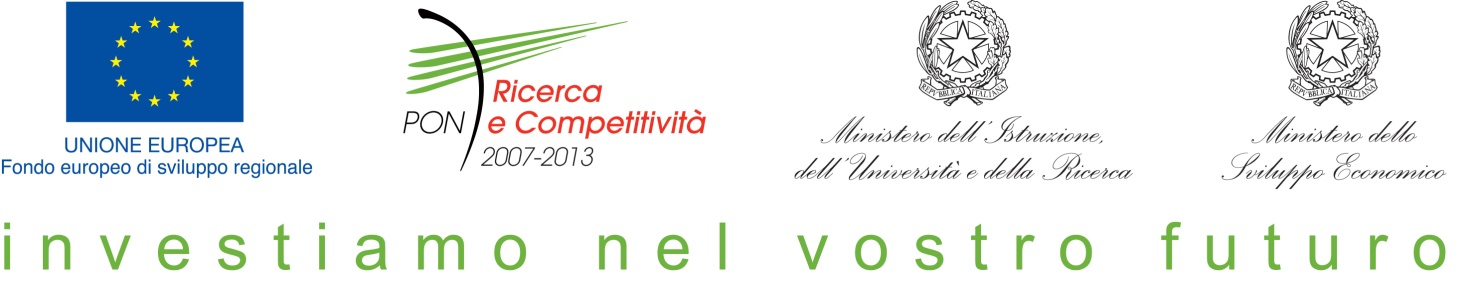 Programma Operativo Nazionale Ricerca e Competitività 2007-2013 (PON R&C)PORTFOLIO ALLIEVOrelativo all’intervento di formazione denominato“TEMOTEC - TEcnologie e MOdelli per la Tutela degli EcosistemiCulturali”(Codice identificativo progetto: PON03PE_00098)Francesca Covino	Perché  Questo Portfolio:“Il vero cuore del portfolio è conoscere se stessi” Questo strumento intende essere uno spazio di documentazione e di auto–orientamento,  finalizzato a mettere in trasparenza, riconoscere e valutare (con il supporto del tutor) le competenze formali, non formali e informali acquisite durante il percorso Il portfolio è un mezzo per imparare a comunicare in modo efficace, a presentare se stessi, a selezionare i prodotti non come archivio di lavoro, ma come diario riflessivo ed auto-riflessivo. Il mio profiloA)Come imparo: I miei stili di apprendimentocanali sensorialiModalità di elaborazioneSocialeLe mie strategie di apprendimentoAnnota nello spazio seguente le strategie di apprendimento di cui hai verificato la maggiore efficacia personaleCosa so fareAnnota nello spazio seguente la/e competenze che ritieni siano l’obiettivo di ciascun modulo, specificando le diverse dimensioni come nelle linee  guida fornita;  indica per ciascuna, una tua valutazione:Ho ancora bisogno di un po’ di aiuto So farlo da solo seguendo un modello So farlo da solo abbastanza beneSo farlo bene  da soloModulo MA_ 1Moduli MA_ 2 MA_ 3 MA_ 4 MA_ 5 MA_ 6Modulo MA_ 7 MA_ 8I miei Punti di ForzaAnnota in questo spazio i tuoi punti di forza, ovvero gli aspetti della tua competenza, del tuo atteggiamento e delle tue capacità in generale  che ti sono stati d’aiuto nel corso delle attività didattiche proposte La mia grande voglia di approfondire e allargare le mie conoscenze mi ha aiutato a tenere alta l’attenzione durante le lezioni frontali.Il desiderio sempre vivo di nuove “sfide” mi ha reso serena nell’affrontare i moduli più impegnativi.La forte motivazione e determinazione che ho per lavorare nel campo dei beni culturali mi aiutato a superare i momenti di sconforto dovuti all’incomprensione immediata della finalità di alcuni moduli.La capacità di destreggiarmi in tematiche mai affrontate, le mie conoscenze trasversali, le basi scientifiche acquisite al liceo e la mia capacità di apprendimento abbastanza rapido mi ha permesso di non trovare difficoltà nel seguire gli svariati argomenti affrontati e nell’affrontare le prove di fine modulo.I miei Punti di DebolezzaAnnota in questo spazio i tuoi punti di debolezza, ovvero gli aspetti della tua competenza, del tuo atteggiamento e delle tue capacità in generale  che ti sono stati d’ostacolo nel corso delle attività didattiche proposte Perdita di stimoli e concentrazione durante le lezioni ripetitive, estremamente teoriche e fini a sé stesse.Perdita di concentrazione durante le spiegazioni di professori poco comunicativi .Lieve senso di sconforto quando le lezioni, a causa del tempo ridotto o per altre motivazioni, non arrivavano ad affrontare in maniera approfondita o adeguatamente pratica determinati argomenti che destavano particolarmente il mio interesse.Stile visivo non verbaleStile visivo verbale Stile uditivo Stile cinestetico%AnaliticoGlobale%IndividualeDi Gruppo%La curiosità verso gran parte dello scibile umano e il forte desiderio di accrescere senza sosta le mie competenze, rendono l’apprendimento innanzitutto un esigenza, in secondo luogo un piacere e quasi mai un dovere. Questi elementi che connotano la mia personalità mi spingono a non fermarmi mai alla superficie ma, piuttosto, a cercare la chiave per capire a fondo (tempo permettendo) gli argomenti che mi trovo ad affrontare, anche approfondendo le dispense distribuite in aula con ricerche personali. Durante le lezioni frontali ho l’abitudine di annotare su carta le cose che mi sono poco chiare, in modo da poterle affrontare in un secondo momento mediante richiesta di chiarimenti o studio individuale, e le cose che hanno destato in modo particolare il mio interesse.  Sono in Grado di:Sono in Grado di:Sono in Grado di:Sono in Grado di:Sono in Grado di:Sono in Grado di:e in particolare so:Dimensione 1 Identificare le componenti di un calcolatoreDimensione 1 Identificare le componenti di un calcolatore1234Dimensione 2 Descrivere teoricamente il funzionamento di una rete di calcolatoriDimensione 2 Descrivere teoricamente il funzionamento di una rete di calcolatori1234Dimensione 3 Descrivere teoricamente il modello Iso-osiDimensione 3 Descrivere teoricamente il modello Iso-osi1234Dimenzione 4 fare operazioni con basi differenti da quella decimaleDimenzione 4 fare operazioni con basi differenti da quella decimale1234Sono in Grado di:Sono in Grado di:Sono in Grado di:Sono in Grado di:Sono in Grado di:Sono in Grado di:e in particolare so:Dimensione 1  Comprendere e scrivere un semplice codice JavaDimensione 1  Comprendere e scrivere un semplice codice Java1234Dimensione 2 Elaborare e modificare tabelle in mySQLDimensione 2 Elaborare e modificare tabelle in mySQL1234Dimensione 2 Operare semplici query SQL su dbmsDimensione 2 Operare semplici query SQL su dbms1234Sono in Grado di:Sono in Grado di:Sono in Grado di:Sono in Grado di:Sono in Grado di:Sono in Grado di:Sono in Grado di:Sono in Grado di:Sono in Grado di:Sono in Grado di:Sono in Grado di:Sono in Grado di:Sono in Grado di:Sono in Grado di:Sono in Grado di:Sono in Grado di:Sono in Grado di:e in particolare so:e in particolare so:e in particolare so:e in particolare so:Dimensione 1 Identificare i diversi sistemi basati sulla conoscenza (KBS)Dimensione 1 Identificare i diversi sistemi basati sulla conoscenza (KBS)Dimensione 1 Identificare i diversi sistemi basati sulla conoscenza (KBS)Dimensione 1 Identificare i diversi sistemi basati sulla conoscenza (KBS)Dimensione 1 Identificare i diversi sistemi basati sulla conoscenza (KBS)Dimensione 1 Identificare i diversi sistemi basati sulla conoscenza (KBS)Dimensione 1 Identificare i diversi sistemi basati sulla conoscenza (KBS)Dimensione 1 Identificare i diversi sistemi basati sulla conoscenza (KBS)Dimensione 1 Identificare i diversi sistemi basati sulla conoscenza (KBS)11223344Dimensione 2 Rappresentare un dominio di conoscenza come grafo concettualeDimensione 2 Rappresentare un dominio di conoscenza come grafo concettualeDimensione 2 Rappresentare un dominio di conoscenza come grafo concettualeDimensione 2 Rappresentare un dominio di conoscenza come grafo concettualeDimensione 2 Rappresentare un dominio di conoscenza come grafo concettualeDimensione 2 Rappresentare un dominio di conoscenza come grafo concettualeDimensione 2 Rappresentare un dominio di conoscenza come grafo concettualeDimensione 2 Rappresentare un dominio di conoscenza come grafo concettualeDimensione 2 Rappresentare un dominio di conoscenza come grafo concettuale11223344Dimensione 2 Rappresentare un’ontologia semplice di un dominio di conoscenzaDimensione 2 Rappresentare un’ontologia semplice di un dominio di conoscenzaDimensione 2 Rappresentare un’ontologia semplice di un dominio di conoscenzaDimensione 2 Rappresentare un’ontologia semplice di un dominio di conoscenzaDimensione 2 Rappresentare un’ontologia semplice di un dominio di conoscenzaDimensione 2 Rappresentare un’ontologia semplice di un dominio di conoscenzaDimensione 2 Rappresentare un’ontologia semplice di un dominio di conoscenzaDimensione 2 Rappresentare un’ontologia semplice di un dominio di conoscenzaDimensione 2 Rappresentare un’ontologia semplice di un dominio di conoscenza11223344Sono in Grado di:Sono in Grado di:Sono in Grado di:Sono in Grado di:Sono in Grado di:Sono in Grado di:Sono in Grado di:Sono in Grado di:Sono in Grado di:Sono in Grado di:Sono in Grado di:Sono in Grado di:Sono in Grado di:Sono in Grado di:Sono in Grado di:Sono in Grado di:e in particolare so:e in particolare so:e in particolare so:Dimensione 1 Comprendere e scrivere semplici testi con i linguaggi di markup RDF, RDFS e OWLDimensione 1 Comprendere e scrivere semplici testi con i linguaggi di markup RDF, RDFS e OWLDimensione 1 Comprendere e scrivere semplici testi con i linguaggi di markup RDF, RDFS e OWLDimensione 1 Comprendere e scrivere semplici testi con i linguaggi di markup RDF, RDFS e OWLDimensione 1 Comprendere e scrivere semplici testi con i linguaggi di markup RDF, RDFS e OWLDimensione 1 Comprendere e scrivere semplici testi con i linguaggi di markup RDF, RDFS e OWLDimensione 1 Comprendere e scrivere semplici testi con i linguaggi di markup RDF, RDFS e OWLDimensione 1 Comprendere e scrivere semplici testi con i linguaggi di markup RDF, RDFS e OWL11223344Dimensione 2 Costruire una ontologia con il sw ProtégéDimensione 2 Costruire una ontologia con il sw ProtégéDimensione 2 Costruire una ontologia con il sw ProtégéDimensione 2 Costruire una ontologia con il sw ProtégéDimensione 2 Costruire una ontologia con il sw ProtégéDimensione 2 Costruire una ontologia con il sw ProtégéDimensione 2 Costruire una ontologia con il sw ProtégéDimensione 2 Costruire una ontologia con il sw Protégé11223344Dimensione 2 Effettuare query di un’ontologia in SPARQLDimensione 2 Effettuare query di un’ontologia in SPARQLDimensione 2 Effettuare query di un’ontologia in SPARQLDimensione 2 Effettuare query di un’ontologia in SPARQLDimensione 2 Effettuare query di un’ontologia in SPARQLDimensione 2 Effettuare query di un’ontologia in SPARQLDimensione 2 Effettuare query di un’ontologia in SPARQLDimensione 2 Effettuare query di un’ontologia in SPARQL11223344Sono in Grado Sono in Grado Sono in Grado Sono in Grado Sono in Grado Sono in Grado e in particolare so:Dimensione 1 Identificare le differenze teoriche tra web 1.0, web 2.0 e il web 3.0Dimensione 1 Identificare le differenze teoriche tra web 1.0, web 2.0 e il web 3.01234Dimensione 2 Descrivere l’architettura del Web semanticoDimensione 2 Descrivere l’architettura del Web semantico1234Dimensione 2 Rendere un testo semantico con JoomlaDimensione 2 Rendere un testo semantico con Joomla1234Sono in Grado di:Sono in Grado di:Sono in Grado di:Sono in Grado di:Sono in Grado di:Sono in Grado di:e in particolare so:Dimensione 1 Strutturare un database cartografico in GISDimensione 1 Strutturare un database cartografico in GIS1234Dimensione 2 Reperire dati geografici da vari portali onlineDimensione 2 Reperire dati geografici da vari portali online1234Dimensione 2 Effettuare operazioni e analisi sui dati geograficiDimensione 2 Effettuare operazioni e analisi sui dati geografici1234Sono in Grado di:Sono in Grado di:Sono in Grado di:Sono in Grado di:Sono in Grado di:Sono in Grado di:e in particolare so:Dimensione 1 Comprende le diverse tecniche di telerilevamentoDimensione 1 Comprende le diverse tecniche di telerilevamento1234Dimensione 2 Analizzare e processare i dati di un rilievo scanner laserDimensione 2 Analizzare e processare i dati di un rilievo scanner laser1234Dimensione 3 Rilievo fotografico e modellazione 3D mediante Agisoft PhotoscanDimensione 3 Rilievo fotografico e modellazione 3D mediante Agisoft Photoscan1234Dimensione 4 Pianidicare un rilievoDimensione 4 Pianidicare un rilievo1234